KLASA:       406-03/23-01/10                                                                                                                                             URBROJ:     2181-1-277-23-1                                               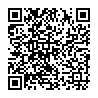 REPUBLIKA HRVATSKASplitsko – dalmatinska  županijaOsnovna škola  SPINUT, SplitTeslina 12	21000 SplitSplit, 31.03.2023. godine Prisutni svi: Meri Rajčić, Ivana Vugdelija i Sanja ČagaljPredmet:ZAPISNIK POVJERENSTVA za procjenu ponuda prihvatljivim i valjanim, po upućenom Pozivu  od 21.03.2023. godine  i to za nabavu školskih obroka - Evidencijskog broja nabave  09-1-2023.Tijek Imenovano Povjerenstvo uputilo je 21.03. 2023. na tri (3) email adrese  -  Poziv za dostavu ponuda ( KLASA: 406-03/23-01/7; URBR:2181-1-277-23-1 od 21. 03 2023.) školskih obroka  evidencijskog broja nabave  09-1-2023i to: cro-go@cro-go.hr; katja.budimir@pekarababić.hr; info@bobis.hr  te objavilo isti  na elektronički  stranicama školelink: Osnovna škola SPINUT - JAVNI POZIV - 2023 (skole.hr)(rok prijave ponuditelja je do 27. 03. 2023. do 12 sati na email adresi sanja.cagalj@skole.hr)Do 31. 03. 2023. godine prijavila su s tri (3) ponuditeljaU postupku otvaranja, pregleda i ocjene ponuda Naručitelj je ocijenio prihvatljivim i valjanimPonudielje Bobis i Babić.Ponuditelj CRO –GO poslao je email da nisu u mogućnosti zbog obima odgovoriti na traženi poziv.____________________________________________________________________________________Zaključak:Povjerenstvo je razmatralo  dvije pristigle ponude ponuditelja  koji udovoljavaju natječaju  i to:BABIĆ PEKARA, Kopilica 19, 21000 Split pristigla 23. 3. 2023  u 13, 00 sati BOBIS, Matoševa 50, 21210 Solin, pristigla 27.3. 2023. u 9,54 satiTijek:BABIĆ PEKARAškolski obroci - Evidencijskog broja nabave  09-1-2023.Cijena ponude ( bez PDV-a) : 24.931,20 EURBOBISškolski obroci - Evidencijskog broja nabave  09-1-2023.Cijena ponude ( bez PDV-a) : 24.696,00 EUR_____________________________________________________________________________________ZAKLJUČAK POVJERENSTVA O ODABIRU:Povjerenstvo je izabralo ponuditelja BOBIS, Matoševa 50, 21210 Solin ( ponuda je 24.696,00 EURbez PDV) jer je optimalna ponuda i niža cijena.Predsjednik povjerenstva:    Meri RajčićIvana VugdelijaSanja Čagalj